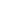 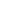 TEAMDATEOPPONENTPLACETIMEJV/VMON, FEBRUARY 10THJ.P.  JONES II CENTURIONS  (SCRIMMAGE)PORT ARANSAS5:00 PMJV/VSAT, FEBRUARY 15THYORKTOWN WILDCATS (SCRIMMAGE)PORT ARANSAS 1:00 PMJV/VMON, FEBRUARY 17THFLOUR BLUFF HORNETS (SCRIMMAGE)PORT ARANSAS5:00 PMJV/VFRI, FEBRUARY 21st ROCKPORT-FULTON PIRATES (SCRIMMAGE)PORT ARANSAS4:30 PMJV/VMON, FEBRUARY 24THRIVIERA-KAUFER SEAHAWKSPORT ARANSAS5:00 PMJV/VMON, FEBRUARY 24TH  RIVIERA-KAUFER SEAHAWKSPORT ARANSAS7:00 PMJV/VTHUR-SAT, FEBRUARY 27th -29th   3RD COAST JV TOURNAMENTPORT ARANSASTBAJVMON, MARCH 2nd FALLS CITY BEAVERSFALLS CITY4:30 PMVMON, MARCH 2nd    FALLS CITY BEAVERSFALLS CITY6:30 PMVTHUR-SAT, MARCH 5TH -MARCH 7th BEST OF THE BAY TOURNAMENTPORT ARANSASTBAVTUES, MARCH 10TH SKIDMORE-TYNAN BOBCATSSKIDMORE1:00 PMVFRI, MARCH 13THREFUGIO BOBCATS  *REFUGIO6:00 PMJVSAT, MARCH 14THKENEDY LIONS  KENEDY3:00 PMVSAT, MARCH 14THKENEDY LIONS  *KENEDY5:30 PMJVTUES, MARCH 17THTHREE RIVERS BULLDOGSTHREE RIVERS4:30 PMVTUES, MARCH 17THTHREE RIVERS BULLDOGS *THREE RIVERS 7:15 PMVFRI, MARCH 20TH WOODSBORO EAGLESPORT ARANSAS7:00 PMJVSAT, MARCH 21stAGUA DULCE LONGHORNSPORT ARANSAS10:30 PMJVSAT, MARCH 21stTHREE RIVERS BULLDOGSPORT ARANSAS3:30 PMJVTUES, MARCH 24thPETTUS EAGLESPETTUS4:30 PMVTUES, MARCH 24thPETTUS EAGLES *PETTUS7:15 PMJVFRI, MARCH 27THAGUA DULCE LONGHORNSPORT ARANSAS4:30 PMVFRI, MARCH 27THAGUA DULCE LONGHORNS *PORT ARANSAS7:00 PMVTUES, MARCH 31stWOODSBORO EAGLES *WOODSBORO4:00 PMJVFRI, APRIL 3rd  PETTUS EAGLESPORT ARANSAS4:30 PMVFRI, APRIL 3rdPETTUS EAGLES *PORT ARANSAS7:00 PMJV MON, APRIL 6THNORDHEIM PIRATESPORT ARANSAS4:30 PMVMON, APRIL 6THJOHN PAUL JONES II CENTURIONSPORT ARANSAS7:00 PMJVTHUR, APRIL 9thRUNGE YELLOWJACKETS *PORT ARANSAS7:00 PMJV TUES, APRIL 14THKENEDY LIONSPORT ARANSAS4:30 PMV TUES, APRIL 14THKENEDY LIONS *PORT ARANSAS7:00 PMJV FRI, APRIL 17THREFUGIO BOBCATSPORT ARANSAS4:30 PMV FRI, APRIL 17THREFUGIO BOBCATS *PORT ARANSAS7:00 PMV TUES, APRIL 21stAGUA DULCE LONGHORNS *AGUA DULCE4:30 PMV TUES, APRIL 28thPREMONT COWBOYSPREMONT6:30 PMVFRI, MAY 1stTHREE RIVERS BULLDOGS *PORT ARANSAS7:00 PMVMON-SAT, MAY 4 th - MAY 9TH    BI-DISTRICTTBATBAVMON-SAT, MAY 11TH-16tH    AREATBATBAVMON-SAT, MAY 18TH-23rd    REGIONAL QUARTER-FINALSTBATBAVMON-SAT, MAY 205h-30TH    REGIONAL SEMI-FINALSTBATBAVMON-SAT, JUNE 1st- JUNE 6th    REGIONAL FINALSTBATBAVWED & THUR, JUNE 10TH & 11TH    STATE TOURNAMENTROUNDROCKTBA